Lesson 6: Hierarchy of QuadrilateralsLet’s explore the hierarchy of quadrilaterals.Warm-up: Notice and Wonder: Squares and RhombusesWhat do you notice? What do you wonder?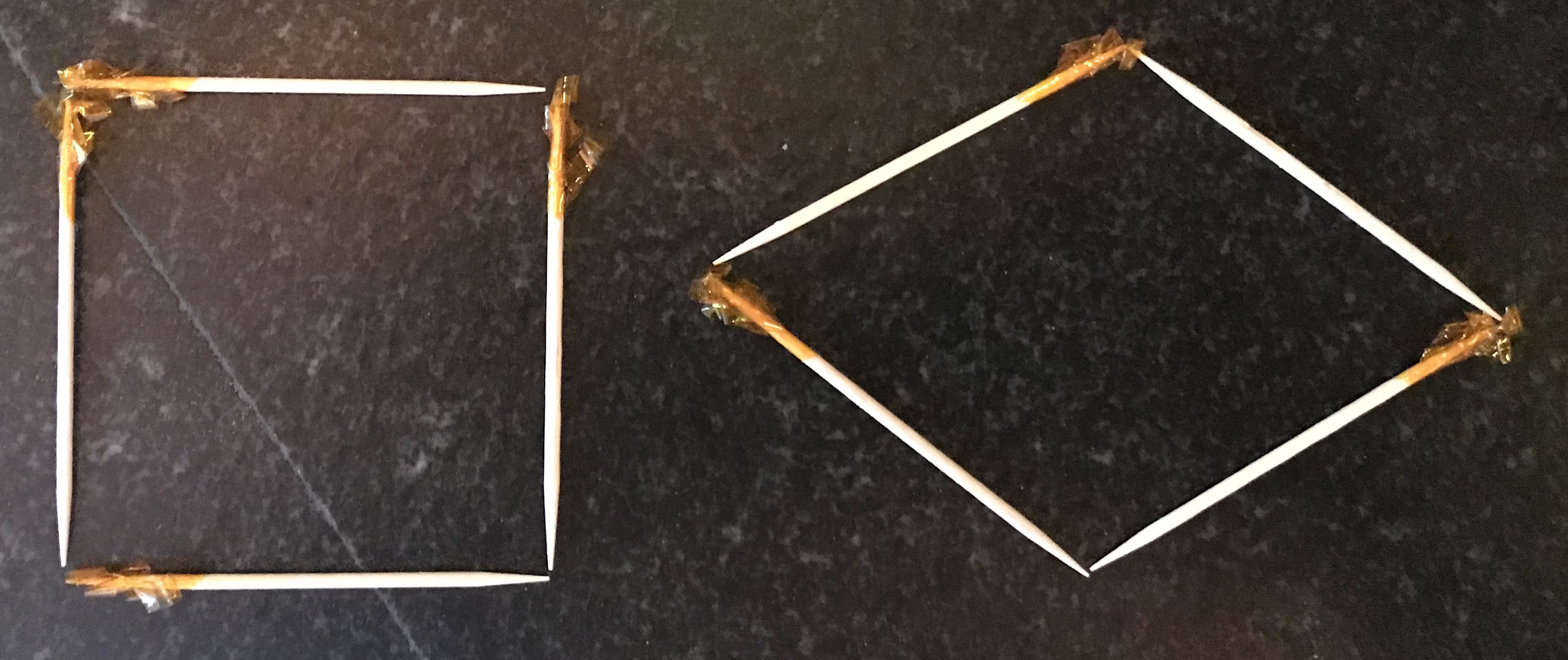 6.1: Shapes with ToothpicksBuild a square with your toothpicks. How do you know it is a square?Use the same four toothpicks to build this shape. What stayed the same? What changed?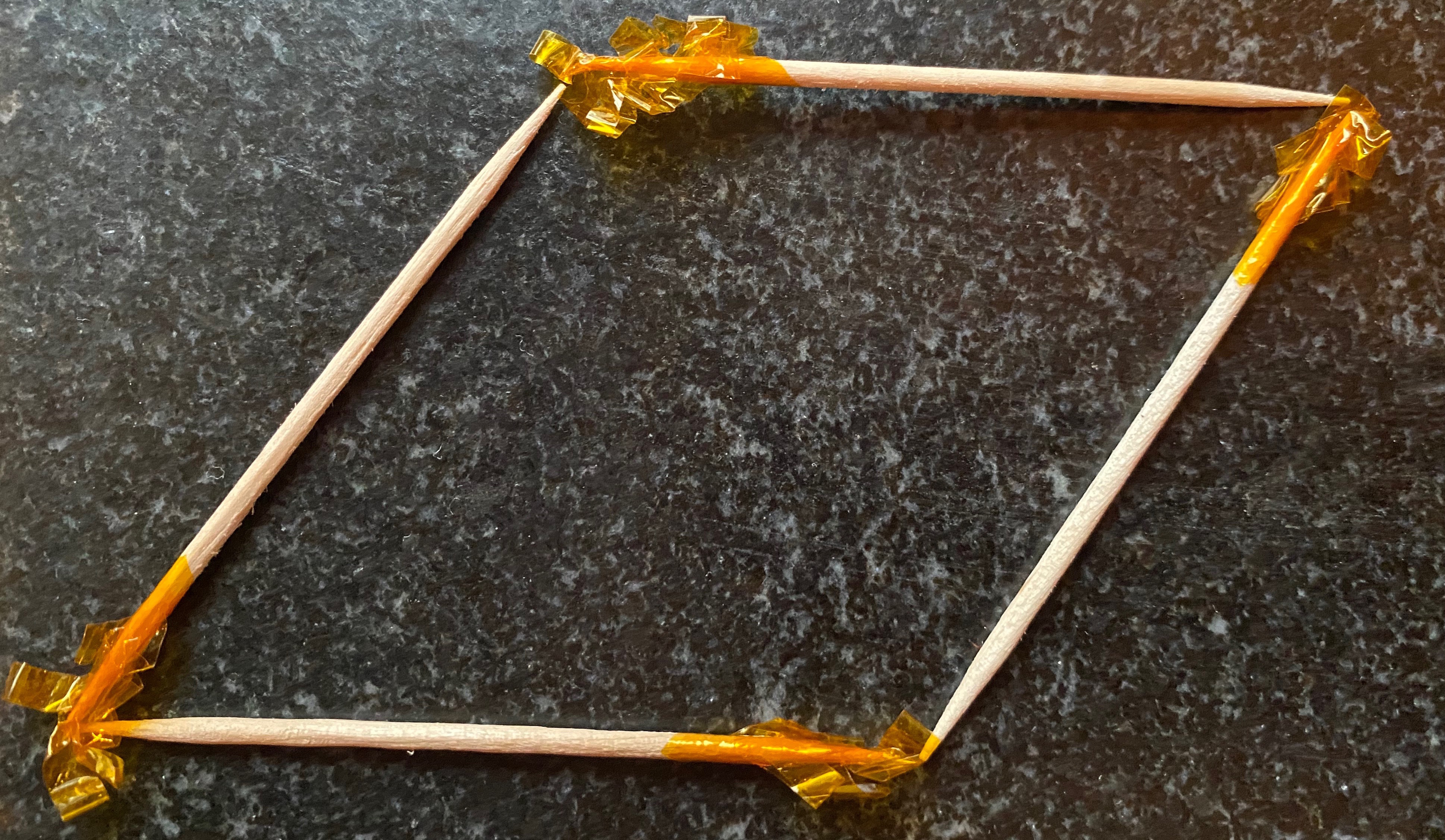 Build a rectangle with six toothpicks. How do you know it is a rectangle?Use the same six toothpicks to build this shape. What stayed the same? What changed?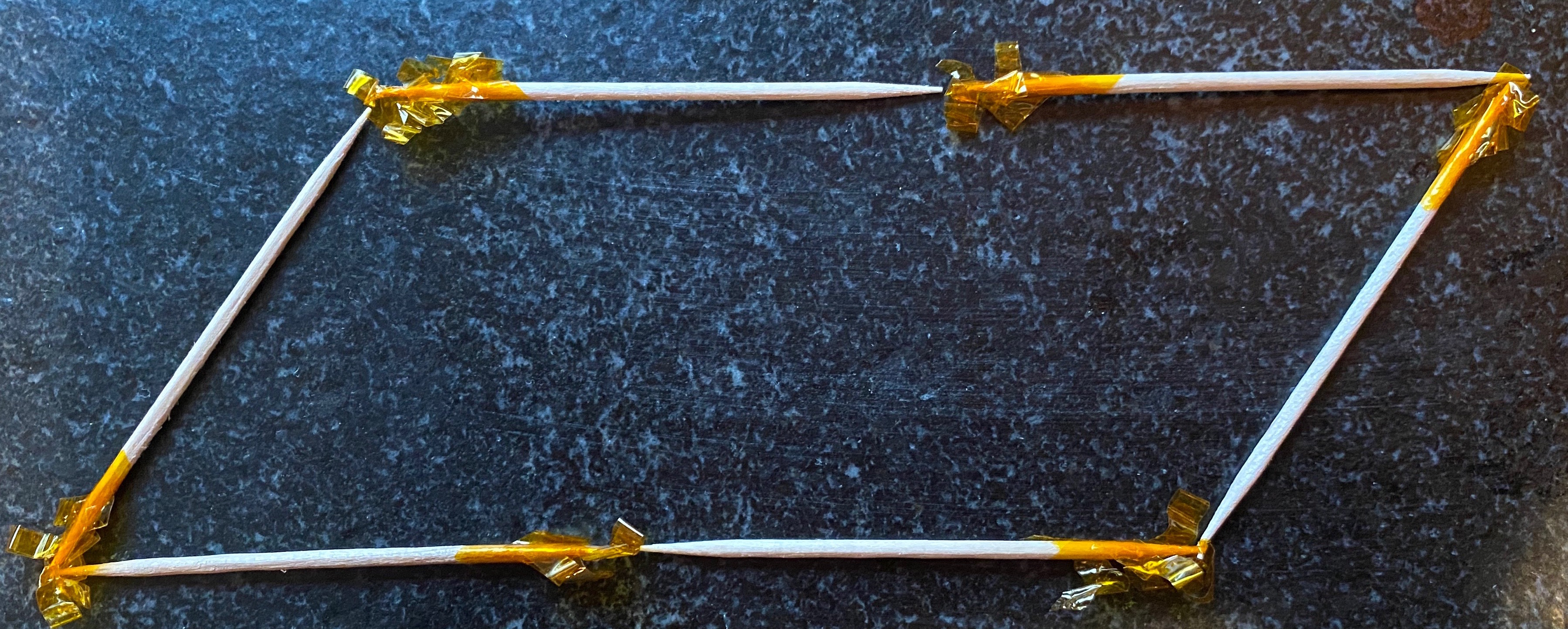 6.2: Three QuadrilateralsDraw 3 different quadrilaterals on the grid, making sure at least one of them is a parallelogram.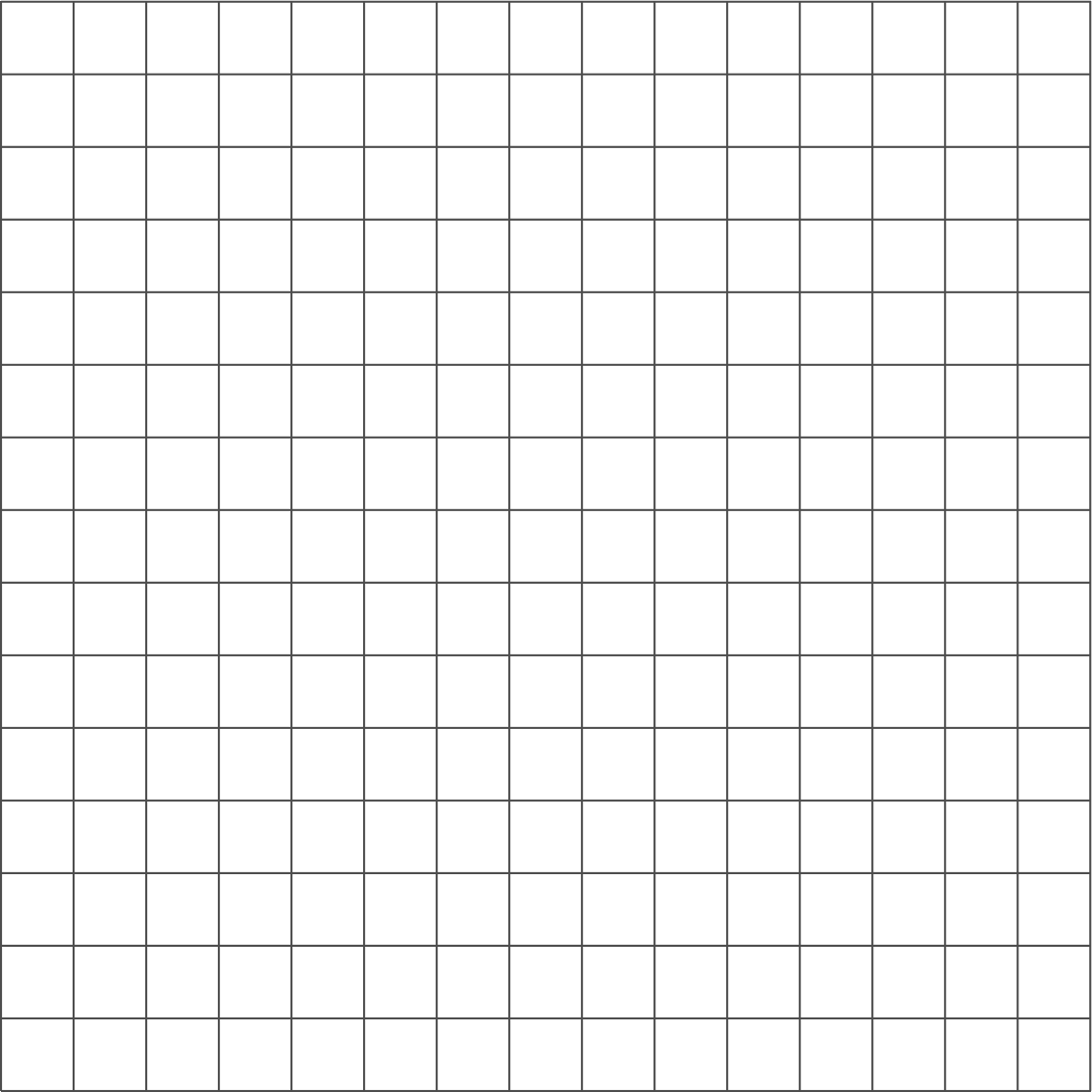 For each of your quadrilaterals determine if it is a:squarerhombusrectangleparallelogramExplain or show your reasoning.Draw a rhombus that is not a square. Explain or show how you know it is a rhombus but not a square.Draw a rhombus that is a square. Explain or show how you know it is a rhombus and a square.Diego says that it is impossible to draw a square that is not a rhombus. Do you agree with him? Explain or show your reasoning.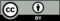 © CC BY 2021 Illustrative Mathematics®